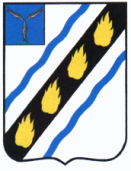   АДМИНИСТРАЦИЯМЕЧЕТНЕНСКОГО МУНИЦИПАЛЬНОГО ОБРАЗОВАНИЯ СОВЕТСКОГО МУНИЦИПАЛЬНОГО РАЙОНА САРАТОВСКОЙ ОБЛАСТИРАСПОРЯЖЕНИЕот 25.07.2022   № 17-р								с. МечетноеОб утверждении отчета об исполнении бюджетаМечетненского муниципального образования за 1 полугодие 2022 годаВо исполнения Решения Совета Депутатов Мечетненского муниципального образования «Об утверждении положения о бюджетном процессе в Мечетненском муниципальном образовании»:          1. Утвердить отчет об исполнении местного бюджета за 1 полугодие 2022 года согласно приложению.           2. Опубликовать сведения об исполнении местного бюджета за 1 полугодие 2022 года.           3. Направить сведения об исполнении местного бюджета   за 1 полугодие 2022 года в Совет Депутатов Мечетненского муниципального образования.И.о. главы Мечетненскогомуниципального образования 				                    И.И. ЛеоноваОТЧЕТ ОБ ИСПОЛНЕНИИ БЮДЖЕТАОТЧЕТ ОБ ИСПОЛНЕНИИ БЮДЖЕТАОТЧЕТ ОБ ИСПОЛНЕНИИ БЮДЖЕТАОТЧЕТ ОБ ИСПОЛНЕНИИ БЮДЖЕТАОТЧЕТ ОБ ИСПОЛНЕНИИ БЮДЖЕТАКОДЫФорма по ОКУД0503117на  1 июля 2022 г.на  1 июля 2022 г.на  1 июля 2022 г.на  1 июля 2022 г.Дата01.07.2022по ОКПОГлава по БКНаименование публично-правового образованияБюджет Мечетненского муниципального образования Советского муниципального района Бюджет Мечетненского муниципального образования Советского муниципального района Бюджет Мечетненского муниципального образования Советского муниципального района по ОКТМОПериодичность: месячная, квартальная, годоваяЕдиница измерения: руб3831. Доходы бюджета1. Доходы бюджета1. Доходы бюджета1. Доходы бюджетаНаименование показателяКод строкиКод дохода по бюджетной классификацииУтвержденные бюджетные назначенияИсполненоНеисполненные назначения123456Доходы бюджета - всего010х8 741 200,005 775 902,782 965 297,22     в том числе:Федеральное казначейство010100.0.00.00000.00.0000.000533 500,00291 406,79242 093,21НАЛОГОВЫЕ И НЕНАЛОГОВЫЕ ДОХОДЫ010100.1.00.00000.00.0000.000533 500,00291 406,79242 093,21НАЛОГИ НА ТОВАРЫ (РАБОТЫ, УСЛУГИ), РЕАЛИЗУЕМЫЕ НА ТЕРРИТОРИИ РОССИЙСКОЙ ФЕДЕРАЦИИ010100.1.03.00000.00.0000.000533 500,00291 406,79242 093,21Акцизы по подакцизным товарам (продукции), производимым на территории Российской Федерации010100.1.03.02000.01.0000.110533 500,00291 406,79242 093,21Доходы от уплаты акцизов на дизельное топливо, подлежащие распределению между бюджетами субъектов Российской Федерации и местными бюджетами с учетом установленных дифференцированных нормативов отчислений в местные бюджеты010100.1.03.02230.01.0000.110237 872,00143 436,7494 435,26Доходы от уплаты акцизов на дизельное топливо, подлежащие распределению между бюджетами субъектов Российской Федерации и местными бюджетами с учетом установленных дифференцированных нормативов отчислений в местные бюджеты (по нормативам, установленным федеральным законом о федеральном бюджете в целях формирования дорожных фондов субъектов Российской Федерации)010100.1.03.02231.01.0000.110237 872,00143 436,7494 435,26Доходы от уплаты акцизов на моторные масла для дизельных и (или) карбюраторных (инжекторных) двигателей, подлежащие распределению между бюджетами субъектов Российской Федерации и местными бюджетами с учетом установленных дифференцированных нормативов отчислений в местные бюджеты010100.1.03.02240.01.0000.1102 736,00844,401 891,60Доходы от уплаты акцизов на моторные масла для дизельных и (или) карбюраторных (инжекторных) двигателей, подлежащие распределению между бюджетами субъектов Российской Федерации и местными бюджетами с учетом установленных дифференцированных нормативов отчислений в местные бюджеты (по нормативам, установленным федеральным законом о федеральном бюджете в целях формирования дорожных фондов субъектов Российской Федерации)010100.1.03.02241.01.0000.1102 736,00844,401 891,60Доходы от уплаты акцизов на автомобильный бензин, подлежащие распределению между бюджетами субъектов Российской Федерации и местными бюджетами с учетом установленных дифференцированных нормативов отчислений в местные бюджеты010100.1.03.02250.01.0000.110342 232,00165 229,73177 002,27Доходы от уплаты акцизов на автомобильный бензин, подлежащие распределению между бюджетами субъектов Российской Федерации и местными бюджетами с учетом установленных дифференцированных нормативов отчислений в местные бюджеты (по нормативам, установленным федеральным законом о федеральном бюджете в целях формирования дорожных фондов субъектов Российской Федерации)010100.1.03.02251.01.0000.110342 232,00165 229,73177 002,27Доходы от уплаты акцизов на прямогонный бензин, подлежащие распределению между бюджетами субъектов Российской Федерации и местными бюджетами с учетом установленных дифференцированных нормативов отчислений в местные бюджеты010100.1.03.02260.01.0000.110-49 340,00-18 104,08-31 235,92Доходы от уплаты акцизов на прямогонный бензин, подлежащие распределению между бюджетами субъектов Российской Федерации и местными бюджетами с учетом установленных дифференцированных нормативов отчислений в местные бюджеты (по нормативам, установленным федеральным законом о федеральном бюджете в целях формирования дорожных фондов субъектов Российской Федерации)010100.1.03.02261.01.0000.110-49 340,00-18 104,08-31 235,92Федеральная налоговая служба010182.0.00.00000.00.0000.0004 292 000,001 676 825,692 615 174,31НАЛОГОВЫЕ И НЕНАЛОГОВЫЕ ДОХОДЫ010182.1.00.00000.00.0000.0004 292 000,001 676 825,692 615 174,31НАЛОГИ НА ПРИБЫЛЬ, ДОХОДЫ010182.1.01.00000.00.0000.0003 028 000,001 457 043,951 570 956,05Налог на доходы физических лиц010182.1.01.02000.01.0000.1103 028 000,001 457 043,951 570 956,05Налог на доходы физических лиц с доходов, источником которых является налоговый агент, за исключением доходов, в отношении которых исчисление и уплата налога осуществляются в соответствии со статьями 227, 227.1 и 228 Налогового кодекса Российской Федерации010182.1.01.02010.01.0000.1103 026 775,001 455 538,681 571 236,32Налог на доходы физических лиц с доходов, полученных от осуществления деятельности физическими лицами, зарегистрированными в качестве индивидуальных предпринимателей, нотариусов, занимающихся частной практикой, адвокатов, учредивших адвокатские кабинеты, и других лиц, занимающихся частной практикой в соответствии со статьей 227 Налогового кодекса Российской Федерации010182.1.01.02020.01.0000.110777,0054,87722,13Налог на доходы физических лиц с доходов, полученных физическими лицами в соответствии со статьей 228 Налогового кодекса Российской Федерации010182.1.01.02030.01.0000.110448,001 450,40-1 002,40НАЛОГИ НА ИМУЩЕСТВО010182.1.06.00000.00.0000.0001 264 000,00219 781,741 044 218,26Налог на имущество физических лиц010182.1.06.01000.00.0000.110192 000,00-11 545,89203 545,89Налог на имущество физических лиц, взимаемый по ставкам, применяемым к объектам налогообложения, расположенным в границах сельских поселений010182.1.06.01030.10.0000.110192 000,00-11 545,89203 545,89Земельный налог010182.1.06.06000.00.0000.1101 072 000,00231 327,63840 672,37Земельный налог с организаций010182.1.06.06030.00.0000.110481 000,00194 615,38286 384,62Земельный налог с организаций, обладающих земельным участком, расположенным в границах сельских поселений010182.1.06.06033.10.0000.110481 000,00194 615,38286 384,62Земельный налог с физических лиц010182.1.06.06040.00.0000.110591 000,0036 712,25554 287,75Земельный налог с физических лиц, обладающих земельным участком, расположенным в границах сельских поселений010182.1.06.06043.10.0000.110591 000,0036 712,25554 287,75Администрация Мечетненского муниципального образования  Советского муниципального района Саратовской области010308.0.00.00000.00.0000.0003 915 700,003 807 670,30108 029,70НАЛОГОВЫЕ И НЕНАЛОГОВЫЕ ДОХОДЫ010308.1.00.00000.00.0000.00040 000,0027 566,9912 433,01ДОХОДЫ ОТ ИСПОЛЬЗОВАНИЯ ИМУЩЕСТВА, НАХОДЯЩЕГОСЯ В ГОСУДАРСТВЕННОЙ И МУНИЦИПАЛЬНОЙ СОБСТВЕННОСТИ010308.1.11.00000.00.0000.00035 000,0027 566,997 433,01Прочие доходы от использования имущества и прав, находящихся в государственной и муниципальной собственности (за исключением имущества бюджетных и автономных учреждений, а также имущества государственных и муниципальных унитарных предприятий, в том числе казенных)010308.1.11.09000.00.0000.12035 000,0027 566,997 433,01Прочие поступления от использования имущества, находящегося в государственной и муниципальной собственности (за исключением имущества бюджетных и автономных учреждений, а также имущества государственных и муниципальных унитарных предприятий, в том числе казенных)010308.1.11.09040.00.0000.12035 000,0027 566,997 433,01Прочие поступления от использования имущества, находящегося в собственности сельских поселений (за исключением имущества муниципальных бюджетных и автономных учреждений, а также имущества муниципальных унитарных предприятий, в том числе казенных)010308.1.11.09045.10.0000.12035 000,0027 566,997 433,01ШТРАФЫ, САНКЦИИ, ВОЗМЕЩЕНИЕ УЩЕРБА010308.1.16.00000.00.0000.0005 000,005 000,00Штрафы, неустойки, пени, уплаченные в соответствии с законом или договором в случае неисполнения или ненадлежащего исполнения обязательств перед государственным (муниципальным) органом, органом управления государственным внебюджетным фондом, казенным учреждением, Центральным банком Российской Федерации, иной организацией, действующей от имени Российской Федерации010308.1.16.07000.00.0000.1405 000,005 000,00Иные штрафы, неустойки, пени, уплаченные в соответствии с законом или договором в случае неисполнения или ненадлежащего исполнения обязательств перед государственным (муниципальным) органом, казенным учреждением, Центральным банком Российской Федерации, государственной корпорацией010308.1.16.07090.00.0000.1405 000,005 000,00Иные штрафы, неустойки, пени, уплаченные в соответствии с законом или договором в случае неисполнения или ненадлежащего исполнения обязательств перед муниципальным органом, (муниципальным казенным учреждением) сельского поселения010308.1.16.07090.10.0000.1405 000,005 000,00БЕЗВОЗМЕЗДНЫЕ ПОСТУПЛЕНИЯ010308.2.00.00000.00.0000.0003 875 700,003 780 103,3195 596,69БЕЗВОЗМЕЗДНЫЕ ПОСТУПЛЕНИЯ ОТ ДРУГИХ БЮДЖЕТОВ БЮДЖЕТНОЙ СИСТЕМЫ РОССИЙСКОЙ ФЕДЕРАЦИИ010308.2.02.00000.00.0000.0003 875 700,003 780 103,3195 596,69Дотации бюджетам бюджетной системы Российской Федерации010308.2.02.10000.00.0000.15068 000,0034 001,0033 999,00Дотации на выравнивание бюджетной обеспеченности из бюджетов муниципальных районов, городских округов с внутригородским делением010308.2.02.16001.00.0000.15068 000,0034 001,0033 999,00Дотации бюджетам сельских поселений на выравнивание бюджетной обеспеченности из бюджетов муниципальных районов010308.2.02.16001.10.0000.15068 000,0034 001,0033 999,00Субсидии бюджетам бюджетной системы Российской Федерации (межбюджетные субсидии)010308.2.02.20000.00.0000.1503 708 000,003 707 999,810,19Прочие субсидии010308.2.02.29999.00.0000.1503 708 000,003 707 999,810,19Прочие субсидии бюджетам сельских поселений010308.2.02.29999.10.0000.1503 708 000,003 707 999,810,19Субвенции бюджетам бюджетной системы Российской Федерации010308.2.02.30000.00.0000.15099 700,0038 102,5061 597,50Субвенции бюджетам на осуществление первичного воинского учета органами местного самоуправления поселений, муниципальных и городских округов010308.2.02.35118.00.0000.15099 700,0038 102,5061 597,50Субвенции бюджетам сельских поселений на осуществление первичного воинского учета органами местного самоуправления поселений, муниципальных и городских округов010308.2.02.35118.10.0000.15099 700,0038 102,5061 597,502. Расходы бюджета2. Расходы бюджета2. Расходы бюджета2. Расходы бюджета2. Расходы бюджета2. Расходы бюджета2. Расходы бюджета2. Расходы бюджета2. Расходы бюджета2. Расходы бюджета2. Расходы бюджетаНаименование показателяКод строкиКод расхода по бюджетной классификацииУтвержденные бюджетные назначенияИсполненоНеисполненные назначения123456Расходы бюджета - всего200х8 865 939,075 564 882,953 301 056,12     в том числе:Администрация Мечетненского муниципального образования  Советского муниципального района Саратовской области200308.0000.0000000000.0008 865 939,075 564 882,953 301 056,12ОБЩЕГОСУДАРСТВЕННЫЕ ВОПРОСЫ200308.0100.0000000000.0003 541 739,071 125 810,272 415 928,80Функционирование высшего должностного лица субъекта Российской Федерации и муниципального образования200308.0102.0000000000.000813 650,00813 650,00Выполнение функций органами местного самоуправления200308.0102.8100000000.000813 650,00813 650,00Обеспечение деятельности органов местного самоуправления200308.0102.8130000000.000813 650,00813 650,00Расходы на обеспечение деятельности главы муниципального образования200308.0102.8130002000.000813 650,00813 650,00Фонд оплаты труда государственных (муниципальных) органов и взносы по обязательному социальному страхованию200308.0102.8130002000.121624 900,00624 900,00Взносы по обязательному социальному страхованию на выплаты денежного содержания и иные выплаты работникам государственных (муниципальных) органов200308.0102.8130002000.129188 750,00188 750,00Функционирование Правительства Российской Федерации, высших исполнительных органов государственной власти субъектов Российской Федерации, местных администраций200308.0104.0000000000.0001 388 132,47819 041,08569 091,39Выполнение функций органами местного самоуправления200308.0104.8100000000.0001 388 132,47819 041,08569 091,39Обеспечение деятельности органов местного самоуправления200308.0104.8130000000.0001 388 132,47819 041,08569 091,39Расходы на обеспечение деятельности центрального аппарата200308.0104.8130002200.0001 326 089,07786 070,08540 018,99Фонд оплаты труда государственных (муниципальных) органов и взносы по обязательному социальному страхованию200308.0104.8130002200.121974 239,07622 729,65351 509,42Взносы по обязательному социальному страхованию на выплаты денежного содержания и иные выплаты работникам государственных (муниципальных) органов200308.0104.8130002200.129350 850,00163 340,43187 509,57Уплата прочих налогов,сборов 200308.0104.8130002200.8521 000,001 000,00Уплата земельного налога, налога на имущество и транспортного налога органами местного самоуправления200308.0104.8130006100.00062 043,4032 971,0029 072,40Уплата налога на имущество организаций и земельного налога200308.0104.8130006100.85129 335,0029 335,00Уплата прочих налогов,сборов 200308.0104.8130006100.85232 708,403 636,0029 072,40Резервные фонды200308.0111.0000000000.00010 000,0010 000,00Расходы по исполнению отдельных обязательств200308.0111.8700000000.00010 000,0010 000,00Средства резервного фонда200308.0111.8730000000.00010 000,0010 000,00Средства резервного фонда из местных бюджетов200308.0111.8730094200.00010 000,0010 000,00Резервные средства200308.0111.8730094200.87010 000,0010 000,00Другие общегосударственные вопросы200308.0113.0000000000.0001 329 956,60306 769,191 023 187,41Муниципальная программа "Развитие муниципальной службы в администрации Мечетненского муниципального образования"200308.0113.6800000000.0001 200 000,00268 962,59931 037,41Основное направление "Создание условий для развития муниципальной службы"200308.0113.6800100000.0001 200 000,00268 962,59931 037,41 Повышение эффективности и результативности муниципальной службы200308.0113.68001V0000.0001 200 000,00268 962,59931 037,41Прочая закупка товаров, работ и услуг для обеспечения государственных (муниципальных) нужд200308.0113.68001V0000.2441 050 000,00263 479,15786 520,85Закупка энергетических ресурсов200308.0113.68001V0000.247150 000,005 483,44144 516,56Муниципальная программа "Проведение мероприятий на территории Мечетненского муниципального образования Советского муниципального района в связи с памятными событиями, знаменательными и юбилейными датами"200308.0113.7800000000.000100 000,009 350,0090 650,00Основное мероприятие "Усовершенствование системы работы при проведении организационных мероприятий на территории Мечетненского муниципального образования"200308.0113.7800100000.000100 000,009 350,0090 650,00Повышение уровня организации подготовки и проведения значимых для Мечетненского муниципального образования мероприятий200308.0113.78001V0000.000100 000,009 350,0090 650,00Прочая закупка товаров, работ и услуг для обеспечения государственных (муниципальных) нужд200308.0113.78001V0000.244100 000,009 350,0090 650,00Мероприятия в сфере приватизации и продажи муниципального имущества200308.0113.8400000000.00025 000,0025 000,00Содержание и обслуживание казны200308.0113.8400006700.00025 000,0025 000,00Прочая закупка товаров, работ и услуг для обеспечения государственных (муниципальных) нужд200308.0113.8400006700.24425 000,0025 000,00Расходы по исполнению отдельных обязательств200308.0113.8700000000.0004 956,603 456,601 500,00Выполнение прочих обязательств200308.0113.8710000000.0004 956,603 456,601 500,00Уплата членских взносов в Ассоциацию "Совет муниципальных образований Саратовской области"200308.0113.8710094000.0004 956,603 456,601 500,00Уплата иных платежей200308.0113.8710094000.8534 956,603 456,601 500,00НАЦИОНАЛЬНАЯ ОБОРОНА200308.0200.0000000000.00099 700,0038 102,5061 597,50Мобилизационная и вневойсковая подготовка200308.0203.0000000000.00099 700,0038 102,5061 597,50Межбюджетные трансферты200308.0203.8600000000.00099 700,0038 102,5061 597,50Осуществление переданных полномочий Российской Федерации за счет субвенций из федерального бюджета200308.0203.8650000000.00099 700,0038 102,5061 597,50На осуществление первичного воинского учета органами местного самоуправления поселений, муниципальных и городских округов200308.0203.8650051180.00099 700,0038 102,5061 597,50Фонд оплаты труда государственных (муниципальных) органов и взносы по обязательному социальному страхованию200308.0203.8650051180.12176 640,0029 713,0046 927,00Взносы по обязательному социальному страхованию на выплаты денежного содержания и иные выплаты работникам государственных (муниципальных) органов200308.0203.8650051180.12923 060,008 389,5014 670,50НАЦИОНАЛЬНАЯ ЭКОНОМИКА200308.0400.0000000000.0004 241 500,004 098 051,37143 448,63Дорожное хозяйство (дорожные фонды)200308.0409.0000000000.0004 241 500,004 098 051,37143 448,63Муниципальная программа "Повышение безопасности дорожного движения в Мечетненском муниципальном образовании"200308.0409.7700000000.0004 241 500,004 098 051,37143 448,63Основное мероприятие "Ремонт, содержание автомобильных дорог"200308.0409.7700100000.0004 241 500,004 098 051,37143 448,63Снижение рисков возникновения дорожно-транспортных происшествий, происходящих по техническим причинам, соврешенствование систем организации, управления и контроля дорожного движения200308.0409.77001D0000.000533 500,00390 051,56143 448,44Прочая закупка товаров, работ и услуг для обеспечения государственных (муниципальных) нужд200308.0409.77001D0000.244533 500,00390 051,56143 448,44Осуществление дорожной деятельности в отношении автомобильных дорог общего пользования местного значения в границах населенных пунктов сельских поселений за счет средств областного дорожного фонда200308.0409.77001D7610.0003 708 000,003 707 999,810,19Прочая закупка товаров, работ и услуг для обеспечения государственных (муниципальных) нужд200308.0409.77001D7610.2443 708 000,003 707 999,810,19ЖИЛИЩНО-КОММУНАЛЬНОЕ ХОЗЯЙСТВО200308.0500.0000000000.000939 000,00284 768,81654 231,19Жилищное хозяйство200308.0501.0000000000.00076 000,0067 077,458 922,55Расходы в сфере жилищно-коммунального хозяйства200308.0501.8500000000.00076 000,0067 077,458 922,55Поддержка жилищного хозяйства200308.0501.8510000000.00076 000,0067 077,458 922,55Прочие мероприятия в области жилищного хозяйства200308.0501.8510005070.00061 000,0061 000,00Прочая закупка товаров, работ и услуг для обеспечения государственных (муниципальных) нужд200308.0501.8510005070.24461 000,0061 000,00Минимальный размер взноса на капитальный ремонт общего имущества собственников помещений в многоквартирных домах200308.0501.8510005080.00015 000,006 077,458 922,55Закупка товаров, работ, услуг в целях капитального ремонта государственного (муниципального)  имущества200308.0501.8510005080.24315 000,006 077,458 922,55Коммунальное хозяйство200308.0502.0000000000.000100 000,00100 000,00Муниципальная программа "Комплексное развитие систем коммунальной инфраструктуры Мечетненского муниципального образования Советского муниципального района"200308.0502.5700000000.000100 000,00100 000,00Основное мероприятие "Реконструкция участка водопровода, расположенного по адресу: Саратовская область, Советский район, с. Мечетное"200308.0502.5700100000.000100 000,00100 000,00Реализация основного мероприятия за счет средств местного бюджета200308.0502.57001V0000.000100 000,00100 000,00Прочая закупка товаров, работ и услуг для обеспечения государственных (муниципальных) нужд200308.0502.57001V0000.244100 000,00100 000,00Благоустройство200308.0503.0000000000.000763 000,00217 691,36545 308,64Муниципальная программа "Развитие благоустройства Мечетненского муниципального образования"200308.0503.6900000000.000763 000,00217 691,36545 308,64Основное мероприятие "Совершенствование системы комплексного благоустройства Мечетненского муниципального образования"200308.0503.6900100000.000763 000,00217 691,36545 308,64Уличное освещение200308.0503.69001V1000.000309 000,00199 571,36109 428,64Прочая закупка товаров, работ и услуг для обеспечения государственных (муниципальных) нужд200308.0503.69001V1000.244189 000,00136 465,8052 534,20Закупка энергетических ресурсов200308.0503.69001V1000.247120 000,0063 105,5656 894,44Озеленение200308.0503.69001V2000.00020 000,0020 000,00Прочая закупка товаров, работ и услуг для обеспечения государственных (муниципальных) нужд200308.0503.69001V2000.24420 000,0020 000,00Прочие мероприятия по благоустройству200308.0503.69001V6000.000434 000,0018 120,00415 880,00Прочая закупка товаров, работ и услуг для обеспечения государственных (муниципальных) нужд200308.0503.69001V6000.244434 000,0018 120,00415 880,00СОЦИАЛЬНАЯ ПОЛИТИКА200308.1000.0000000000.00044 000,0018 150,0025 850,00Пенсионное обеспечение200308.1001.0000000000.00044 000,0018 150,0025 850,00Меры социальной поддержки и социальная поддержка отдельных категорий населения района200308.1001.8900000000.00044 000,0018 150,0025 850,00Доплата к пенсиям муниципальным служащим200308.1001.8900010010.00044 000,0018 150,0025 850,00Иные пенсии, социальные доплаты к пенсиям200308.1001.8900010010.31244 000,0018 150,0025 850,00Результат исполнения бюджета (дефицит / профицит)450х-124 739,07211 019,83Форма 0503117 с.33. Источники финансирования дефицита бюджета3. Источники финансирования дефицита бюджета3. Источники финансирования дефицита бюджета3. Источники финансирования дефицита бюджета3. Источники финансирования дефицита бюджета3. Источники финансирования дефицита бюджета3. Источники финансирования дефицита бюджета3. Источники финансирования дефицита бюджета3. Источники финансирования дефицита бюджета3. Источники финансирования дефицита бюджетаНаименование показателяКод строкиКод источника финансирования дефицита бюджета по бюджетной классификацииУтвержденные бюджетные назначенияИсполненоНеисполненные назначения123456Источники финансирования дефицита бюджета - всего500х124 739,07-211 019,83335 758,90     в том числе:источники внутреннего финансирования бюджета520х       из них:520источники внешнего финансирования бюджета620х       из них:620Изменение остатков средств700000.01.00.00.00.00.0000.000124 739,07-211 019,83335 758,90Изменение остатков средств на счетах по учету средств бюджетов700000.01.05.00.00.00.0000.000124 739,07-211 019,83335 758,90увеличение остатков средств, всего710000.01.05.00.00.00.0000.500-8 741 200,00-5 855 390,44хУвеличение прочих остатков средств бюджетов710000.01.05.02.00.00.0000.500-8 741 200,00-5 855 390,44хУвеличение прочих остатков денежных средств бюджетов710000.01.05.02.01.00.0000.510-8 741 200,00-5 855 390,44хУвеличение прочих остатков денежных средств бюджетов сельских поселений710000.01.05.02.01.10.0000.510-8 741 200,00-5 855 390,44хуменьшение остатков средств, всего720000.01.05.00.00.00.0000.6008 865 939,075 644 370,61хУменьшение прочих остатков средств бюджетов720000.01.05.02.00.00.0000.6008 865 939,075 644 370,61хУменьшение прочих остатков денежных средств бюджетов720000.01.05.02.01.00.0000.6108 865 939,075 644 370,61хУменьшение прочих остатков денежных средств бюджетов сельских поселений720000.01.05.02.01.10.0000.6108 865 939,075 644 370,61хИные источники внутреннего финансирования дефицитов бюджетов700Увеличение финансовых активов, являющихся иными источниками внутреннего финансирования дефицитов бюджетов710х710хУменьшение финансовых активов, являющихся иными источниками внутреннего финансирования дефицитов бюджетов720х720х